Easter Sunrise Sunrise 6.30am “live” Journeying with Jesus 4 – Amazement!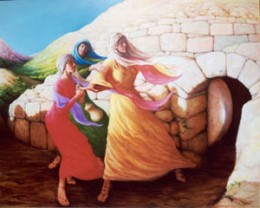 Holy Week Poems (homestead.com)Mark 16The Resurrection of Jesus16 When the sabbath was over, Mary Magdalene, and Mary the mother of James, and Salome bought spices, so that they might go and anoint him. 2 And very early on the first day of the week, when the sun had risen, they went to the tomb. 3 They had been saying to one another, “Who will roll away the stone for us from the entrance to the tomb?” 4 When they looked up, they saw that the stone, which was very large, had already been rolled back. 5 As they entered the tomb, they saw a young man, dressed in a white robe, sitting on the right side; and they were alarmed. 6 But he said to them, “Do not be alarmed; you are looking for Jesus of Nazareth, who was crucified. He has been raised; he is not here. Look, there is the place they laid him. 7 But go, tell his disciples and Peter that he is going ahead of you to Galilee; there you will see him, just as he told you.” 8 So they went out and fled from the tomb, for terror and amazement had seized them; and they said nothing to anyone, for they were afraid.[a]Amazement!It isn’t really enough to just say they were amazed. The picture painted isn’t vivid enough to capture the depth of their emotions, the fast moving despair to joy to fear and the story the women had to tell. First on the scene but what of? A body theft? A miracle? A revolution? May this day be a day of celebrating hope – that God hasn’t finished with us yet and that through God, with God and led by God all will be well. Musical Reflection: Jesus Lives – new setting by Roger Jones https://youtu.be/SiAnBjSedyk Prayer Lord, we pray that we will recognise your present in our hearts and minds as we celebrate the new life you brought and bring. May we celebrate with an eye to the needs of those around us and an eye to seeing you in spring flowers, easter eggs, worship, fellowship and one another this day. Amen 